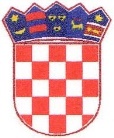            REPUBLIKA HRVATSKASPLITSKO-DALMATINSKA ŽUPANIJA                   OPĆINA ŠOLTAPRIJEDLOG ZA RASPRAVU:  Odluka o načinu pružanja javne usluge sakupljanja                                                   komunalnog otpada  na području Općine Šolta PRAVNI TEMELJ: člank 66. Zakona o gospodarenju otpadom  (Narodne novine br. 84/21)                                    i čl. 28.Statuta Općine Šolta („Službeni glasnik  Općine Šolta“ br. 06/21)                                                                                                                            PREDLAGATELJ:                                       Općinski načelnikIZVJESTITELJ:                                           Tihana Saša GlavurtićNADLEŽNOST ZA DONOŠENJE:              Općinsko vijeće Općine ŠoltaGrohote,  lipanj 2023. godine      REPUBLIKA HRVATSKASPLITSKO-DALMATINSKA ŽUPANIJA             OPĆINA ŠOLTA                   NAČELNIKKLASA: 363-01/23-01/01    URBROJ:  2181-49-03-23-12Grohote, 21. lipnja 2023. godine             Na temelju odredbe članka 66. Zakona o gospodarenju otpadom (Narodne novine br. 84/23) i članka  44. Statuta Općine Šolta ('' Službeni glasnik Općine Šolta '' br. 06/21) načelnik Općine Šolta dana 21. lipnja 2023.godine donosi:Z A K L J U Č A K        1. Utvrđuje se prijedlog Nacrta Odluke o načinu pružanja javne usluge sakupljanja  komunalnog otpada na području Općine Šolta , u tekstu koji se prilaže ovom Zaključku i čini njegov sastavni dio.         2.  Prijedlog iz točke 1. ovog Zaključka prosljeđuje se Općinskom vijeću Općine Šolta na              razmatranje i usvajanje.                                                                                                       NAČELNIK:                                                                                                   Nikola Cecić-Karuzić, ing.Dostaviti:                                                                                   1. Općinsko vijeće Općine Šolta 2. Jedinstveni upravni odjel 3.  Arhiva NACRTNa temelju članka 66. Zakona o gospodarenju otpadom („Narodne novine“ br.  84/2021) i članka _____ Statuta Općine Šolta (Službeni glasnik Općine Šolta ________________), Općinsko vijeće Općine Šolta na sjednici održanoj dana ____________2023. godine, donosi ODLUKUo načinu pružanja javne usluge sakupljanja komunalnog otpada na području Općine Šolta(u daljnjem tekstu: Odluka)I OPĆE ODREDBEČlanak 1.(1) Javna usluga sakupljanja komunalnog otpada (u daljnjem tekstu: javna usluga) podrazumijeva prikupljanje komunalnog otpada putem spremnika od pojedinog korisnika, prijevoz i predaju tog otpada ovlaštenoj osobi za obradu tog otpada.(2) Javna usluga je usluga od općeg interesa.(3) Javna usluga uključuje sljedeće usluge:– uslugu prikupljanja na lokaciji obračunskog mjesta/mjesta primopredaje korisnika usluge:1. miješanog komunalnog otpada2. biootpada3. reciklabilnog komunalnog otpada i4. glomaznog otpada jednom godišnje te– uslugu preuzimanja otpada u reciklažnom dvorištu  – uslugu prijevoza i predaje otpada ovlaštenoj osobi.Članak 2.(1) Cilj ove Odluke je osigurati javnu uslugu sakupljanja komunalnog otpada na kvalitetan, postojan i ekonomski učinkovit način, izbjegavajući neopravdano visoke troškove, u skladu s načelima održivog razvoja, zaštite okoliša, osiguravajući pri tom javnost rada.(2) Područje pružanja javne usluge je administrativno područje Općine Šolta.(3) Pojedini pojmovi koji su korišteni u ovoj Odluci imaju jednako značenje pojmovima utvrđenim u Zakonu o gospodarenju otpadom (u daljnjem tekstu: Zakon).Članak 3.(1) Ova Odluka sadrži sljedeće:kriterije obračuna količine miješanog komunalnog otpadastandardne veličine i druga bitna svojstva spremnika za sakupljanje otpadanajmanju učestalost odvoza otpada prema područjimaobračunska razdoblja kroz kalendarsku godinupodručje pružanja javne uslugeiznos cijene obvezne minimalne javne usluge s obrazloženjem načina na koji je određenaodredbe o načinu podnošenja prigovora i postupanju po prigovoru građana na neugodu uzrokovanu sustavom sakupljanja komunalnog otpadaodredbe o načinu pojedinačnog korištenje javne uslugeodredbe o načinu korištenja zajedničkog spremnikaodredbe o prihvatljivom dokazu izvršenja javne usluge za pojedinog korisnika uslugenačin određivanja udjela korisnika usluge u slučaju kad su korisnici usluge kućanstva i pravne osobe ili fizičke osobe – obrtnici i koriste zajednički spremnik, a nije postignut sporazum o njihovim udjelimaodredbe o ugovornoj kazni opće uvjete ugovora s korisnicimakriterij za određivanje korisnika usluge u čije ime jedinica lokalne samouprave preuzima obvezu sufinanciranja cijene javne usluge.(2) Izrazi koji se koriste u ovoj Odluci, a imaju rodno značenje odnose se jednako na muški i ženski rod.II POJMOVNIKČlanak 4.Pojedini pojmovi za potrebe ove Odluke imaju sljedeće značenje:biootpad je biološki razgradiv otpad iz vrtova i parkova, hrana i kuhinjski otpad iz kućanstava, restorana, ugostiteljskih i maloprodajnih objekata i slični otpad iz prehrambene industrijedjelatnost sakupljanja otpada je djelatnost koja uključuje postupak sakupljanja otpada i postupak sakupljanja otpada u reciklažno dvorištegrađevni otpad je otpad koji nastao aktivnostima građenja i rušenjaglomazni otpad je otpadni predmet ili tvar koju je zbog zapremine i/ili mase neprikladno prikupljati u sklopu usluge prikupljanja miješanog komunalnog otpada te je u Katalogu otpada označen kao 20 03 07Izjava o načinu korištenja javne usluge je obrazac kojim se korisnik usluge i davatelj usluge usuglašavaju o bitnim sastojcima ugovora.komunalni otpad je miješani komunalni otpad i odvojeno sakupljeni otpad iz kućanstava, uključujući papir i karton, staklo, metal, plastiku, biootpad, drvo, tekstil, ambalažu, otpadnu električnu i elektroničku opremu, otpadne baterije i akumulatore te glomazni otpad, uključujući madrace i namještaj te miješani komunalni otpad i odvojeno sakupljeni otpad iz drugih izvora, ako je taj otpad sličan po prirodi i sastavu otpadu iz kućanstva, ali ne uključuje otpad iz proizvodnje, poljoprivrede, šumarstva, ribarstva i akvakulture, septičkih jama i kanalizacije i uređaja za obradu otpadnih voda, uključujući kanalizacijski mulj, otpadna vozila i građevni otpad, pri čemu se ovom definicijom ne dovodi u pitanje raspodjela odgovornosti za gospodarenje otpadom između javnih i privatnih subjekatamiješani komunalni otpad je otpad iz kućanstva i otpad iz drugih izvora koji je po svojstvima i sastavu sličan otpadu iz kućanstava, te je u Katalogu otpada označen kao 20 03 01mjesto primopredaje je lokacija, određena Izjavom o načinu korištenja javne usluge, na kojoj davatelj javne usluge preuzima otpad od korisnika uslugenaselje je naselje propisano propisom kojim se uređuje područja županija, gradova i općina te naselja u Republici Hrvatskojobračunsko mjesto je adresa nekretnine korisnika javne uslugeobračunsko razdoblje je razdoblje na koje se odnosi obračun iznosa cijene javne uslugeopasni komunalni otpad je opasni otpad iz podgrupe 20 01 i 15 01 Kataloga otpada koji uobičajeno nastaje u kućanstvu te opasni otpad koji je po svojstvima, sastavu i količini usporediv s opasnim otpadom koji uobičajeno nastaje u kućanstvu pri čemu se opasnim komunalnim otpadom smatra sve dok se nalazi kod proizvođača tog otpadaopasni otpad je otpad koji posjeduje jedno ili više opasnih svojstavaotpad je svaka tvar ili predmet koje posjednik odbacuje, namjerava ili mora odbacitireciklabilni komunalni otpad je otpadni papir i karton, otpadna plastika, otpadni metal i otpadno staklo, uključujući otpadnu ambalažu, iz kućanstva koji su komunalni otpadreciklažno dvorište je nadzirani ograđeni prostor namijenjen odvojenom prikupljanju i privremenom skladištenju manjih količina opasnog komunalnog otpada, reciklabilnog komunalnog otpada i drugih propisanih vrsta otpadasakupljanje otpada je prikupljanje otpada, uključujući prethodno razvrstavanje otpada i skladištenje otpada u svrhu prijevoza na obraduspremnik je posuda, kanistar, kontejner, bačva, kutija, vreća i drugi odgovarajući spremnik koji sprječava rasipanje, razlijevanje odnosno ispuštanje otpada u okolišIII DAVATELJ JAVNE USLUGEČlanak 5.Davatelj javne  usluge iz članka 1. ove Odluke za područje Općine Šolta je  je trgovačko društvo Komunalno Basilija d.o.o , Podkuća 8,  21430 Grohote (u daljnjem tekstu: davatelj  usluge).                                                                                   Članak 6.(1) Davatelj usluge je dužan:gospodariti s odvojeno sakupljenim komunalnim otpadom, uključujući preuzimanje i prijevoz tog otpada, sukladno redu prvenstva gospodarenja otpadom i način na koji ne dovodi do miješanja odvojeno sakupljenog komunalnog otpada s drugom vrstom otpada ili otpadom koji ima drukčija svojstva.pružati javnu uslugu u skladu sa Zakonom o gospodarenju otpadom (u daljnjem tekstu: Zakon)i ovom Odlukomdostaviti korisniku usluge Izjavu o načinu korištenja javne usluge snositi sve troškove gospodarenja prikupljenim otpadom, osim troškova postupanja s reciklabilnim komunalnim otpadom koji se sastoji pretežito od otpadne ambalaže.osigurati korisniku usluge spremnike za primopredaju komunalnog otpadapreuzeti sadržaj spremnika od korisnika usluge i to odvojeno miješani komunalni otpad, biootpad, reciklabilni komunalni otpad i glomazni otpadosigurati provjeru da otpad sadržan u spremniku prilikom primopredaje odgovara vrsti otpada čija se primopredaja obavljaosigurati uvjete kojima se ostvaruje pojedinačno korištenje javne usluge neovisno o broju korisnika usluge koji koriste zajednički spremnikpredati sakupljeni reciklabilni komunalni otpad osobi koju odredi Fond za zaštitu okoliša i energetsku učinkovitostvoditi evidencije propisane člankom 82. Zakonana spremniku održavati natpis iz stavka 2. ovoga člankaosigurati sigurnost, redovitost i kvalitetu javne uslugepredati miješani komunalni otpad na ugovoreno odlagalište otpada do otvaranja centra za gospodarenje otpadom obračunati cijenu javne usluge na način propisan Zakonom, ovom Odlukom i cjenikom Davatelj usluge dužan je obavijestiti korisnika usluge o cjeniku i izmjeni cjenika 15 dana prije dana primjene cjenika.na računu za javnu uslugu navesti sve elemente temeljem kojih je izvršio obračun cijene javne usluge, uključivo i porez na dodanu vrijednost određen sukladno posebnom propisu kojim se uređuje porez na dodanu vrijednost.(2) Spremnik za primopredaju komunalnog otpada kod korisnika usluge mora sadržavati natpis s nazivom davatelja usluge, oznaku koja je u Evidenciji o preuzetom komunalnom otpadu pridružena korisniku usluge i obračunskom mjestu i naziv vrste otpada za koju je spremnik namijenjen.(3) Davatelj usluge dužan je korisniku usluge do 31. prosinca tekuće kalendarske godine za iduću kalendarsku godinu dostaviti Obavijest o sakupljanju komunalnog otpada elektroničkim putem, pisanim putem ili na drugi korisniku usluge prihvatljiv način.(4) Davatelj usluge i Općina Šolta su na svojim mrežnim stranicama dužni objaviti i ažurno održavati informacije o lokacijama reciklažnog dvorišta po naseljima i lokacijama spremnika za odvojeno sakupljanje komunalnog otpada postavljenih na javnoj površini.(5) O svom radu davatelj usluge dužan je Općinskom vijeću  Općine Šolta podnijeti Izvješće o radu do 31. ožujka tekuće godine za prethodnu kalendarsku godinu i dostaviti ga Ministarstvu gospodarstva i održivog razvoja (u daljnjem tekstu: Ministarstvo)(6) Davatelj usluge dužan je na svojoj mrežnoj stranici imati poveznice na mrežne stranice »Narodnih novina« na kojima je objavljen Zakon, digitalnu presliku ove Odluke, digitalnu presliku cjenika sa svim pripadajućim dodacima i prilozima.(7) Izvješće iz stavka 5. ovoga članka sadrži opće podatke o području pružanja javne usluge, obračunskim mjestima, korisnicima usluge i odvojenom sakupljanju otpada, podatke o redovitosti sustava, podatke o kvaliteti pružanja javne usluge i ekonomskoj učinkovitosti sustava sakupljanja komunalnog otpada.IV KORISNIK JAVNE USLUGEČlanak 7.(1) Korisnik javne usluge na području pružanja usluge (u daljnjem tekstu: korisnik usluge) je vlasnik nekretnine odnosno vlasnik posebnog dijela nekretnine i korisnik nekretnine odnosno posebnog dijela nekretnine kada je vlasnik nekretnine odnosno posebnog dijela nekretnine obvezu plaćanja ugovorom prenio na tog korisnika i o tome obavijestio davatelja usluge ili stvarni korisnik nekretnine.(2) Korisnici javne usluge iz stavka 1. ovoga članka ovisno o načinu korištenja nekretnine, trajno ili povremeno, u svrhu stanovanja (vlasnici stanova, kuća, nekretnina za odmor) ili u svrhu obavljanja djelatnosti ili druge svrhe, razvrstavaju se u kategoriju:1. korisnika kućanstvo ili2. korisnika koji nije kućanstvo (drugi izvori komunalnog otpada).(3) Korisnik iz stavka 2. točke 2. ovoga članka je korisnik javne usluge koji nije razvrstan u kategoriju kućanstvo, a koji nekretninu koristi u svrhu obavljanja djelatnosti, što uključuje i iznajmljivače koji kao fizičke osobe pružaju ugostiteljske usluge u domaćinstvu sukladno zakonu kojim se uređuje ugostiteljska djelatnost.Članak 8.(1) Korisnik usluge je dužan:koristiti javnu uslugu na području na kojem se nalazi nekretnina korisnika usluge na način da proizvedeni komunalni otpad predaje putem ugovorenog spremnikaomogućiti davatelju usluge pristup spremniku na mjestu primopredaje otpada kad to mjesto nije na javnoj površinipostupati s otpadom na obračunskom mjestu korisnika usluge na način koji ne dovodi u opasnost ljudsko zdravlje i ne dovodi do rasipanja otpada oko spremnika i ne uzrokuje pojavu neugode drugoj osobi zbog mirisa otpadaodgovarati za postupanje s otpadom i spremnikom na obračunskom mjestu korisnika usluge, te kad više korisnika koristi zajednički spremnik zajedno s ostalim korisnicima usluge na istom obračunskom mjestu odgovarati za obveze nastale zajedničkim korištenjem spremnikaplatiti davatelju usluge iznos cijene javne usluge za obračunsko mjesto i obračunsko razdoblje, osim za obračunsko mjesto na kojem je nekretnina koja se trajno ne koristipredati opasni komunalni otpad u reciklažno dvorište odnosno postupiti s istim u skladu s propisom kojim se uređuje gospodarenje posebnom kategorijom otpada, osim korisnika koji nije kućanstvopredati odvojeno miješani komunalni otpad, reciklabilni komunalni otpad, opasni komunalni otpad i glomazni komunalni otpadpredati odvojeno biootpad ili kompostirati biootpad na mjestu nastankadostaviti davatelju usluge ispunjenu Izjavu o načinu korištenja javne uslugeomogućiti davatelju usluge označivanje spremnika odgovarajućim natpisom i oznakom.(2) Korisnik usluge kategorije koji nije kućanstvo dužan je predati odvojeno miješani komunalni otpad i otpad koji nije komunalni otpad, a uslugu preuzimanja otpada koji nije komunalni može ugovoriti sa davateljem usluge ili sa drugim ovlaštenim sakupljačem navedenog otpada.(3) Opasni otpad korisnik usluge kategorije koji nije kućanstvo dužan je predavati isključivo ovlaštenom sakupljaču. (4) O svakoj promjeni podataka iz Izjave o načinu korištenja javne usluge korisnik usluge dužan je obavijestiti davatelja usluge u roku od 15 dana od dana kad je nastupila promjena, kao i o svakoj drugoj namjeravanoj promjeni podataka iz Izjave u roku od 15 dana prije dana od kojeg će se primjenjivati namjeravana promjena.Članak 9.(1) Nekretnina koja se trajno ne koristi je nekretnina koja se u razdoblju od najmanje 12 mjeseci ne koristi za stanovanje ili nije pogodna za stanovanje, boravak ili obavljanje djelatnosti, odnosno nije useljiva.(2) Trajno nekorištenje nekretnine utvrđuje se na temelju očitovanja vlasnika nekretnine, a dokazuje se temeljem podataka očitanja mjernih uređaja za potrošnju električne energije ili plina ili pitke vode ili na drugi odgovarajući način uključujući i očevid lokacije.V NAČIN PRUŽANJA JAVNE USLUGE SAKUPLJANJA KOMUNALNOG OTPADAKriterij obračuna količine miješanog komunalnog otpadaČlanak 10.Kriterij obračuna količine otpada je volumen spremnika za miješani komunalni otpad i broj pražnjenja istoga u obračunskom razdoblju.Standardne veličine i druga bitna svojstva spremnika za sakupljanje otpadaČlanak 11.(1) Spremnike za komunalni otpad osigurava davatelj usluge.(2) Standardna veličina i druga bitna svojstva spremnika za sakupljanje miješanog komunalnog otpada mora se odrediti tako da je spremnik primjeren potrebi pojedinog korisnika usluge.                                                                                  Članak 12.(1) Davatelj usluge osigurava spremnike za prikupljanje komunalnog otpada i predaje ih korisniku usluge na korištenje.(2) Komunalni otpad se odvojeno sakuplja putem tipiziranih plastičnih spremnika i vrećica.                                                                                  Članak 13.(1) Za prikupljanje miješanog komunalnog otpada  davatelj usluge osigurava korisnicima usluge:tipizirani plastični spremnik volumena 120 litara,tipizirani plastični spremnik volumena 240 litara,tipizirani plastični spremnik volumena 360 litara,tipizirani plastični spremnik volumena 1100 litara,Polupodzemni spremnik sa otpadomjerom volumena 40 litara.(2) Za prikupljanje biootpada  davatelj usluge osigurava korisnicima usluge koji su kućanstvo:kompostertipizirana vrećica volumena 60 litara i 120 litara,Tipizirani plastični spremnik volumena 120 litara.(3) Za prikupljanje reciklabilnog komunalnog otpada davatelj usluge osigurava korisnicima usluge iz kategorije kućanstvo:tipizirani plastični spremnik za otpadni papir i karton te otpadnu plastiku volumena 120 litara,tipizirana vrećica volumena 60 litara, 120 litara i 160 litara, spremnike u reciklažnom dvorištu.(4) Za prikupljanje glomaznog otpada davatelj usluge osigurava korisnicima usluge kategorije kućanstvo:vozilo s teretnim prostorom 5m3,spremnike u reciklažnom dvorištu .(5) Za prikupljanje opasnog komunalnog otpada davatelj usluge osigurava korisnicima usluge kategorije kućanstvo spremnike u reciklažnom dvorištu.Članak 14.(1) Korisnik usluge u Izjavi odabire volumen spremnika za miješani komunalni otpad na temelju svojih potreba, s tim da se ili složi s prijedlogom davatelja usluge ili da odabere drugi volumen od predloženog, a na temelju volumena spremnika koji su navedeni u članku 13. stavak 1. ove Odluke.Glomazni otpad                                                                                  Članak 15.(1) Davatelj usluge dužan je u okviru javne usluge najmanje jednom u kalendarskoj godini preuzeti glomazni otpad od korisnika usluge kategorije kućanstvo, volumena do 5m3 na obračunskom mjestu korisnika usluge bez naknade i to u razdoblju od 30.09. do 01.06. (izvan sezone).(2) Davatelj usluge dužan je na zahtjev korisnika usluge koji je kućanstvo osigurati preuzimanje glomaznog otpada na obračunskom mjestu i na zahtjev korisnika usluge više od jednom godišnje, pri čemu je korisnik usluge dužan platiti cijenu prijevoza i obrade tog otpada.(3) Davatelj usluge dužan je preuzeti glomazni otpad od korisnika usluge na obračunskom mjestu korisnika usluge koji je kućanstvo u što kraćem roku, a koji zajednički određuju korisnik usluge i davatelj usluge.(4) Preuzimanje glomaznog otpada od korisnika usluge koji nije kućanstvo naplaćuje se prema cjeniku davatelja usluge.   Minimalna  učestalost odvoza otpada                                                                                  Članak 16.(1) Broj planiranih primopredaja spremnika mora se odrediti u skladu sa sljedećom minimalnom učestalošću:najmanje jednom mjesečno za biootpad (ova odredba stupit će na snagu po završetku izgradnje kompostane),najmanje jednom mjesečno za otpadni papir i karton,najmanje jednom mjesečno za reciklabilni komunalni otpadnajmanje jednom  mjesečno za miješani komunalni otpad.(2) Broj planiranih primopredaja spremnika davatelj usluge određuje temeljem potreba korisnika usluge uzimajući u obzir ekonomski održivo poslovanje i potrebe korisnika usluge, a broj planiranih primopredaja ne može biti manji od minimalne učestalosti kako je navedeno u stavku 1. ovog članka.(3) Davatelj usluge određuje broj planiranih primopredaja spremnika krajem tekuće godine za iduću godinu i o tome obavještava korisnika usluge putem obavijesti.(4) Korisnik usluge može tražiti veći broj primopredaje spremnika od planiranog, a davatelj usluge svaku takvu izvanrednu primopredaju naplaćuje temeljem cjenika za javnu uslugu. (5) Broj planiranih primopredaja spremnika može biti različit po naseljima Općine Šolta, a ne može biti manji od minimalne učestalosti navedene u stavku 1. ovog članka. Obračunska razdoblja kroz kalendarsku godinuČlanak 17.Obračunsko razdoblje kroz kalendarsku godinu je jedan mjesec što predstavlja dvanaest obračunskih razdoblja kroz kalendarsku godinu. Ugovor o korištenju javne uslugeČlanak 18.(1) Ugovor o korištenju javne usluge smatra se sklopljenim:-  kad korisnik usluge dostavi davatelju usluge Izjavu- prilikom prvog evidentiranog korištenja javne usluge ili zaprimanja na korištenje spremnika za primopredaju miješanog komunalnog otpada, u slučaju kada korisnik usluge ne dostavi davatelju usluge Izjavu.(2) Bitne dijelove ugovora čine: Opći uvjeti Ugovora, ova Odluka, Izjava i Cjenik javne usluge.(3) Davatelj usluge je dužan omogućiti korisniku usluge uvid u akte iz stavka 2. ovog članka prije sklapanja Ugovora te prije svake izmjene i/ili dopune Ugovora te na zahtjev korisnika usluge.(4) Općina Šolta i davatelj usluge su dužni putem sredstava javnog informiranja, mrežne stranice, dostavom pisane obavijesti i/ili na drugi za korisnika prihvatljiv način, osigurati da korisnik usluge, prije sklapanja Ugovora i/ili izmjene, odnosno, dopune Ugovora, bude upoznat s propisanim odredbama koje uređuju sustav sakupljanja komunalnog otpada, Ugovorom, pravima i obvezama.                                                                                Članak 19.(1) Korisnik usluge može raskinuti Ugovor u slijedećom slučajevima:uz pisanu Izjavu da navedenu nekretninu neće trajno koristiti, a nakon isteka roka od 12 mjeseci od dana raskida Ugovora, dužan je davatelju usluge dostaviti dokaz o nekorištenju nekretnine za navedeni period. Navedeni dokaz dužan je dostavljati svakih 12 mjeseci za prethodni period. kada Korisnik usluge prestaje biti vlasnik nekretnine, odnosno vlasnik posebnog dijela nekretnine i korisnik nekretnine, odnosno posebnog dijela nekretnine koji je imao obvezu korištenja javne usluge,kada prenese obvezu plaćanja cijene javne usluge na treću osobu i o tome obavijesti davatelja usluge.(2) U slučaju kada Korisnik usluge nije u mogućnosti dostaviti dokaz o nekorištenju nekretnine, dužan je plaćati javnu uslugu a za ono vrijeme u kojem nije plaćao istu, a za navedeni period obračunat će mu se cijena obvezne minimalne javne usluge. (3) Odmah po dostavi zahtjeva za odjavu korištenja usluge korisnik usluge dužan je davatelju usluge vratiti ili omogućiti povrat ispravnih spremnika za odlaganje otpada i neiskorištenih vrećica za prikupljanje otpada. U protivnom, davatelj javne usluge ima pravo potraživati naknadu cijene za navedeno. Provedba ugovora i korištenje javne usluge u slučaju nastupanja posebnih okolnostiČlanak 20.(1) Davatelj usluge se neće smatrati odgovornim za kašnjenja u ispunjenju ili za neispunjenje obveza iz Ugovora koje je uzrokovano neočekivanim i nepredvidivim okolnostima izvan njegove razumne kontrole, kao što su radnje građanskih ili vojnih tijela, ograničenja uvedena zakonom, požar, potres, poplava, eksplozija, rat, embargo, štrajkovi, lokalni ili nacionalni neredi i nemiri, neprohodnost cesta zbog odrona, poplava, leda i snijega, izuzetno jak vjetar i druge vremenske nepogode ili pandemije.(2) U slučaju nastupa takvih kašnjenja u ispunjenju javne usluge, davatelj  usluge će bez odgode obavijestiti korisnike usluge putem mrežnih stranica/sredstava javnog informiranja o njihovom nastupanju.(3) Ispunjenje obveza davatelja usluge iz Ugovora u slučaju iz stavka 1. ovog članka će se odgoditi ili promijeniti za vrijeme njegovog trajanja.  Način podnošenja prigovora i postupanje po prigovoru građana na neugodu uzrokovanu sustavom sakupljanja komunalnog otpada                                                                                 Članak 21.(1) Davatelj usluge je dužan omogućiti korisniku usluge podnošenje pisanog prigovora putem dva kanala i to:u poslovnim prostorijama (prilikom čega mora potrošaču pisanim putem potvrditi primitak pisanog prigovora), teputem pošte ili elektroničke pošte ako je ista prijavljena kao kontakt adresa korisnika usluge. (2) Korisnik usluge može podnijeti prigovor na jedan od načina opisan u stavku 1. ovog članka u roku od 30 dana od dana saznanja za radnju, postupak ili propuštanje radnje kojima korisnik usluge smatra da su povrijeđena njegova prava.(3) Na sve podnesene prigovore korisnika usluge, davatelj usluge je dužan u pisanom obliku odgovoriti u roku od 15 dana od dana zaprimljenog prigovora kao i čuvati evidenciju zaprimljenih prigovora godinu dana od dana primitka pisanog prigovora.(4) Davatelj usluge je dužan u poslovnim prostorijama vidljivo istaknuti obavijest o načinu podnošenja pisanog prigovora korisnika usluge.(5) Davatelj usluge je dužan na ispostavljenom računu vidljivo istaknuti obavijest o načinu podnošenja prigovora.(6) Korisnik usluge ukoliko nije zadovoljan odgovorom na pisani prigovor ili ako nije zaprimio odgovor u propisanom roku može podnijeti reklamaciju u roku od 30 dana od dana zaprimanja odgovora na prigovor. Reklamacija se podnosi Povjerenstvu potrošača, a Povjerenstvo potrošača dužno je korisniku usluge odgovoriti na zaprimljenu reklamaciju u roku od 30 dana od dana zaprimanja reklamacije. (7) Povjerenstvo potrošača osniva davatelj usluge a u njemu se nalaze predstavnici davatelja usluge  i udruge potrošača.(8) Ukoliko korisnik usluge ne uspije riješiti svoj problem s davateljem usluge putem pisanog prigovora i reklamacije, tada može podnijeti prijavu tržišnoj inspekciji Državnog inspektorata:putem mrežne stranice Državnog inspektorata https://dirh.gov.hr/podnosenje-prijava/83putem Centralnog informacijskog sustava zaštite potrošača (CISZP) - http://prijava.mingo.hr/CD/prijava.jsp teosobno ili poštom na adresu Šubićeva 29, 10 000 Zagreb.Korištenje spremnikaČlanak 22.(1) Davatelj usluge dužan je osigurati uvjete kojima se ostvaruje pojedinačno korištenje javne usluge kada više Korisnika usluge kategorije kućanstvo  koriste zajednički spremnik, a na zahtjev korisnika usluge,  na način da se u tom slučaju Korisniku usluge omogući korištenje spremnika koji korisnik usluge koristi samostalno.(2) Kada korisnici usluge kategorije kućanstvo koriste zajednički spremnik a nije postignut dogovor o udjelima u spremniku za pojedinog korisnika, davatelj usluge određuje udjele pojedinog korisnika usluge na način da svi imaju jednaki udio u spremniku a zbroj svih udjela mora iznositi 1.(3) Davatelj usluge je dužan osigurati svakom korisniku usluge koji nije kućanstvo (drugi izvori komunalnog otpada) spremnik za miješani komunalni otpad, a korisnik usluge koji nije kućanstvo dužan je spremnik za miješani komunalni otpad koristiti samostalno.(4) Korisnik usluge koji nije kućanstvo ugovara preuzimanje ostalih vrsta otpada (otpadni papir i karton, reciklabilni otpad i biootpad) ili sa davateljem usluge ili sa ovlaštenim sakupljačem. Ukoliko navedenu uslugu ugovori s davateljem usluge, usluga će se obavljati temeljem cjenika davatelja usluge za reciklabilni otpad. Spremnike za navedene vrste otpada korisnik usluge koji nije kućanstvo dužan je koristiti samostalno. Članak 23.Sakupljanje komunalnog otpada na obračunskom mjestu korisnika usluge obavlja se u odgovarajućim spremnicima koje je korisnik dužan smjestiti unutar svoje nekretnine. Primopredaja se obavlja na javnoj površini, ispred nekretnine korisnika usluge, na način da sukladno obavijesti o prikupljanju komunalnog otpada, u dane odvoza određene vrste otpada, korisnik usluge iznese spremnik namijenjen odlaganju te vrste otpada.Članak 24.(1) Davatelj usluge dužan je voditi evidenciju o preuzetoj količini otpada od pojedinog korisnika usluge u obračunskom razdoblju prema kriteriju količine otpada a koji je, temeljem ove Odluke, volumen spremnika miješanog komunalnog otpada izražen u litrama i broj pražnjenja spremnika u obračunskom razdoblju.(2) Evidencija iz stavka 1. ovoga članka vodi se u digitalnom obliku.(3) Sastavni dio Evidencije iz stavka 1. ovoga članka su i Izjava i dokazi o izvršenoj javnoj usluzi.(4) Podaci iz Evidencije iz stavka 1. ovoga članka moraju biti dostupni na uvid korisniku usluge na njegov zahtjev.VI CIJENA JAVNE USLUGEČlanak 25.(1) Cijena javne usluge plaća se radi pokrića troškova pružanja javne usluge.(2) Strukturu cijene javne usluge čini:1. cijena za količinu predanog miješanog komunalnog otpada i2. cijena obvezne minimalne javne usluge.(3) Kad jedan korisnik usluge samostalno koristi spremnik, udio korisnika usluge u korištenju spremnika je jedan.(4) Kad više korisnika usluge zajednički koriste spremnik, zbroj udjela svih korisnika, određenih međusobnim sporazumom ili prijedlogom davatelja usluge, mora iznositi jedan.(5) Omjer cijene za količinu predanog miješanog otpada i cijene obvezne minimalne javne usluge u cijeni javne usluge mora biti odmjeren na način koji će osigurati obavljanje javne usluge na kvalitetan, postojan i ekonomski učinkovit način, izbjegavajući neopravdano visoke troškove, u skladu s načelima održivog razvoja, zaštite okoliša, javnost rada i onečišćivač plaća, kako bi se osiguralo i poticalo odvojeno sakupljanje otpada.Članak 26.(1) Cjenik ili izmjene cjenika javne usluge (u daljnjem tekstu: Cjenik) je opći akt koji, na temelju ove Odluke donosi davatelj usluge a donosi se za područje Općine Šolta i sadrži cijenu u eurima za volumen preuzetog spremnika miješanog komunalnog otpada zasebno za korisnika  usluge razvrstanog u kategoriju kućanstvo i za korisnika usluge razvrstanog u kategoriju koji nije kućanstvo.(2) Davatelj usluge dužan je provesti prethodno javno savjetovanje od najmanje 30 dana o prijedlogu cjenika s obrazloženjem cijene ili izmjene cijene. (3) Davatelj usluge dužan je prije primjene cjenika odnosno primjene izmjene cjenika zatražiti suglasnost načelnika Općine Šolta.(4) Načelnik Općine Šolta je dužan, prije nego je dana suglasnost na prijedlog cjenika odnosno prijedlog izmjene cjenika, provjeriti da je prijedlog cjenika u skladu sa Zakonom te da predložene cijene potiču korisnika usluge da odvojeno predaje biootpad, reciklabilni komunalni otpad, glomazni otpad i opasni komunalni otpad od miješanog komunalnog otpada te da, kad je to primjenjivo, kompostira biootpad, te se o provjerenom očitovati.(5) Cjenik ili izmjene cjenika iz stavka 1. ovoga članka ne mogu se primijeniti bez očitovanja iz stavka 4. ovoga članka i suglasnosti iz stavka 3. ovoga članka.(6) Davatelj usluge dužan je očitovanje iz stavka 4. ovog članka i suglasnost iz stavka 3. ovog članka objaviti u Službenom glasniku Općine Šolta i na svojim mrežnim stranicama te obavijestiti korisnike usluge o cjeniku i izmjeni cjenika 15 dana prije dana primjene cjenika i u istom roku cjenik dostaviti Ministarstvu.Članak 27.Davatelj usluge dužan je iz prihoda od naplate cijene javne usluge financirati samo troškove čija svrha je pružanje javne usluge uključujući sljedeće:1. troškove nabave i održavanja opreme za prikupljanje otpada2. troškove prijevoza otpada3. troškove obrade miješanog komunalnog otpada i biootpada4. troškove koji su nastali radom reciklažnog dvorišta zaprimanjem bez naknade otpada nastalog u kućanstvu na području Općine Šolta 5. troškove prijevoza i obrade glomaznog otpada koji se prikuplja u okviru javne usluge i6. troškove vođenja propisanih evidencija i izvješćivanja u svezi s javnom uslugom.Obvezna minimalna javna uslugaČlanak 28.(1) Obvezna minimalna javna usluga je iznos koji se osigurava radi ekonomski održivog poslovanja te sigurnosti, redovitosti i kvalitete pružanja javne usluge, kako bi sustav sakupljanja komunalnog otpada mogao ispuniti svoju svrhu.(2) Cijena obvezne minimalne javne usluge dio je cijene javne usluge.(3) Na području pružanja javne usluge primjenjuje se:      1. jedinstvena cijena obvezne minimalne javne usluge za korisnika usluge razvrstanog u kategoriju korisnika kućanstvo iznosi  10,00 EUR. U cijenu je uključen PDV.      2. jedinstvena cijena obvezne minimalne javne usluge za korisnika usluge razvrstanog u kategoriju korisnika koji nije kućanstvo iznosi 22,00 EUR. U cijenu je uključen PDV.(4) Ako se na istom obračunskom mjestu isti korisnik može razvrstati i u kategoriju kućanstvo i u kategoriju korisnika koji nije kućanstvo, korisnik je dužan plaćati samo cijenu obvezne minimalne javne usluge obračunanu za kategoriju korisnika koji nije kućanstvo, što uključuje i iznajmljivače koji kao fizičke osobe pružaju ugostiteljske usluge u domaćinstvu sukladno zakonu kojim se uređuje ugostiteljska djelatnost.Obrazloženje izračuna cijene obvezne minimalne javne uslugeČlanak 29.(1) Za izračun cijene obvezne minimalne javne usluge obračunati su troškovi:za nabavu i održavanje opreme za prikupljanje otpadaza vođenje propisanih evidencija i izvješćivanja u svezi s javnom uslugom i nastali radom reciklažnog dvorišta zaprimanjem bez naknade otpada nastalog u kućanstvu (2) Troškovima navedenim u stavku 1. ovog članka pribrajaju se i troškovi koji se odnose na zaposlene kod davatelja usluge. (3) Troškovi navedeni u stavku 1. i 2. ovog članka raspoređuju se na način da se dijele na korisnike usluge kućanstvo i korisnike usluge koji nisu kućanstvo srazmjerno ukupno proizvedenim količinama miješanog komunalnog otpada godišnje za svaku kategoriju korisnika usluge zasebno. Tako dobiveni iznosi  dijele se na broj korisnika pojedine kategorije. Cijena za količinu predanog miješanog komunalnog otpadaČlanak 30.(1) Cijena javne usluge za količinu predanog miješanog komunalnog otpada određuje se prema izrazu:C = JCV × BP × Upri čemu je:C – cijena javne usluge za količinu predanog miješanog komunalnog otpada izražena u eurimaJCV – jedinična cijena za pražnjenje volumena spremnika miješanog komunalnog otpada izražena u eurima sukladno cjenikuBP – broj pražnjenja spremnika miješanog komunalnog otpada u obračunskom razdoblju sukladno podacima u EvidencijiU – udio korisnika usluge u korištenju spremnika.(2) Davatelj usluge cjenikom određuje cijenu za količinu predanog miješanog komunalnog otpada za redovno preuzimanje spremnika prema planu preuzimanja otpada koji je korisniku usluge dostavljen u Obavijesti i uvećanu cijenu za izvanredno preuzimanje, po pozivu korisnika usluge, temeljem cjenika. Kriterij za određivanje korisnika usluge u čije ime Općina Šolta preuzima obvezu sufinanciranja cijene javne uslugeČlanak 31.(1) Općina Šolta preuzima obvezu plaćanja javne usluge u visini cijene obvezne minimalne javne usluge za Korisnike usluge primatelje zajamčene minimalne naknade temeljem kriterija iz popisa kojima se uređuje socijalna skrb, koji imaju prebivalište na području Općine Šolta, a razliku u cijeni podmiruje sam korisnik usluge.(2) Općina Šolta vodi evidenciju korisnika usluge u čije ime je preuzeo obvezu plaćanja cijene obvezne minimalne javne usluge temeljem službenih podataka od strane nadležnog centra za socijalnu skrb.(3) Evidencija iz prethodnog stavka ovog članka sadrži sljedeće podatke: korisnik usluge, obračunsko razdoblje, cijena koju je Općina Šolta platila davatelju usluge. VII ODREDBE O UGOVORNOJ KAZNIČlanak 32.(1) Korisnik usluge dužan je platiti davatelju usluge ugovornu kaznu ako ne ispunjava obveze iz članka 8. ove Odluke(2) Iznos ugovorne kazne određen za pojedino postupanje korisnika usluge mora biti razmjeran troškovima uklanjanja posljedica takvog postupanja, a najviše do iznosa godišnje cijene obvezne minimalne javne usluge obračunane korisniku usluge iz stavka 1. ovog članka.(3) Na pitanja ugovorne kazne iz stavka 1. ovoga članka koja nisu uređena Zakonom primjenjuju se odredbe zakona kojim se uređuju obvezni odnosi.(4) Kad više korisnika usluge koristi zajednički spremnik, nastalu obvezu plaćanja ugovorne kazne u slučaju kad se ne utvrdi odgovornost pojedinog korisnika snose svi korisnici usluge koji koriste zajednički spremnik sukladno udjelima u korištenju spremnika.(5) Iznos određene ugovorne kazne iskazuje se na zasebnoj stavci na računu za javnu uslugu.Članak 33.(1) Djelatnici davatelja usluge utvrđuju da li je korisnik usluge postupio protivno Ugovoru, odnosno je li Korisnik usluge dužnik plaćanja ugovorne kazne. (2) Minimalni iznos ugovorne kazne za pojedino postupanje je mjesečni iznos obvezne minimalne javne usluge, a maksimalni iznos kazne je godišnji iznos obvezne minimalne javne usluge i to prema kategoriji korisnika koji je počinio prekršaj koji ima za posljedicu plaćanje ugovorne kazne. Tablica 1. VIII NADZORČlanak 34.(1) Nadzor nad provedbom ove Odluke obavlja nadležni upravni odjel Općine Šolta.(2) Nadzor nas provedbom ove Odluke u dijelu postupanja za koja je propisana ugovorna kazna obavlja davatelj usluge. Za sankcioniranje prekršaja odlaganja otpada na javnoj površini ili onečišćenja javnih površina nepravilnim postupanjem s otpadom nadležno je komunalno redarstvo  Općine Šolta temeljem Odluke o komunalnom redu i drugih akata Općine Šolta koji uređuju postupanje s nepropisno odloženim otpadom.IX OPĆI UVJETI UGOVORA S KORISNICIMAČlanak 35.Opći uvjeti ugovora s korisnicima usluge sadržani su u Prilogu ove Odluke i čine njen sastavni dio.X PRIJELAZNE I ZAVRŠNE ODREDBE                                                                                   Članak 36.Do potpisivanja sporazuma Fonda za zaštitu okoliša i energetsku učinkovitost i davatelja usluge o financiranju troškova usluge prikupljanja reciklabilnog otpada koji se sastoji pretežito od otpadne ambalaže, davatelj usluge navedene troškove uključiti će u cijenu za preuzimanje količine otpada od korisnika usluge.                                                                                     Članak 37.Na dan stupanja na snagu ove Odluke prestaje važiti Odluka o načinu pružanja javne usluge prikupljanja miješanog komunalnog otpada i biorazgradivog komunalnog otpada objavljena u Službenom glasniku Općine Šolta br. 01/2019.Članak 38.Ova Odluka stupa na snagu osmog dana od dana objave u Službenom glasniku Općine Šolta.PRILOG OPĆI UVJETI UGOVORA O KORIŠTENJU JAVNE USLUGESAKUPLJANJA KOMUNALNOG OTPADA NA PODRUČJU OPĆINE ŠOLTAI. OPĆE ODREDBE Članak1.Definicije i pojmovi u ovim Općim uvjetima odgovaraju definicijama i pojmovima korištenim u Odluci o načinu pružanja javne usluge sakupljanja komunalnog otpada (u daljnjem tekstu: Odluka)Članak 2.Ovim Općim uvjetima uređuju se međusobni odnosi između davatelja javne usluge i korisnika usluge koji su ugovorne strane Ugovora o korištenju javne usluge sakupljanja komunalnog otpada ( u daljnjem tekstu: Ugovor) na području Općine Šolta. Korisnik usluge je upoznat sa sadržajem ovih Općih uvjeta i pristaje na njihovu primjenu.II. UGOVOR O KORIŠTENJU JAVNE USLUGEČlanak 3.(1) Ugovor o korištenju javne usluge smatra se sklopljenim:-  kad korisnik usluge dostavi davatelju usluge Izjavu o načinu korištenja javne usluge - prilikom prvog evidentiranog korištenja javne usluge ili zaprimanja na korištenje spremnika za primopredaju miješanog komunalnog otpada, u slučaju kada korisnik usluge ne dostavi davatelju usluge Izjavu.(2) Izjava o načinu korištenja javne usluge je obrazac kojim se korisnik usluge i davatelj usluge usuglašavaju o bitnim sastojcima ugovora.(3) Bitne dijelove ugovora čine: Opći uvjeti Ugovora, ova Odluka, Izjava o načinu korištenja javne usluge i Cjenik javne usluge.(4) Davatelj usluge je dužan omogućiti korisniku usluge uvid u akte iz stavka 3. ovog članka prije sklapanja Ugovora te prije svake izmjene i/ili dopune Ugovora te na zahtjev korisnika usluge.(5) Načelnik Općine Šolta  i davatelj usluge su dužni putem sredstava javnog informiranja, mrežne stranice, dostavom pisane obavijesti i/ili na drugi za korisnika prihvatljiv način, osigurati da korisnik usluge, prije sklapanja Ugovora i/ili izmjene, odnosno, dopune Ugovora, bude upoznat s propisanim odredbama koje uređuju sustav sakupljanja komunalnog otpada, Ugovorom, pravima i obvezama.(6) Davatelj usluge je dužan na svojoj mrežnoj stranici imati poveznice na mrežne stranice »Narodnih novina« na kojima je objavljen Zakon, digitalnu presliku Odluke, digitalnu presliku cjenika sa svim pripadajućim dodacima i prilozima, kao i obavijest o načinu podnošenja prigovora.     (7) Zaključenjem ugovora o korištenju javne usluge korisnik usluga u svemu prihvaća ove Opće uvjete. Članak 4.(1) Nekretnina koja se trajno ne koristi je nekretnina koja se u razdoblju od najmanje 12 mjeseci ne koristi za stanovanje ili nije pogodna za stanovanje, boravak ili obavljanje djelatnosti, odnosno nije useljiva.(2) Trajno nekorištenje nekretnine utvrđuje se na temelju očitovanja vlasnika nekretnine, a dokazuje se temeljem podataka očitanja mjernih uređaja za potrošnju električne energije ili plina ili pitke vode ili na drugi odgovarajući način uključujući očevid lokacije.(3) U slučaju kada Korisnik usluge nije u mogućnosti dostaviti dokaz o nekorištenju nekretnine, dužan je plaćati javnu uslugu a za ono vrijeme u kojem nije plaćao istu, obračunat će mu se cijena obvezne minimalne javne usluge.Članak 5.(1) Korisnik usluge može otkazati ugovor odnosno korištenje javne usluge isključivo zbog  prestanka vlasništva nad nekretninom, prestanka korištenja nekretnine (kad nije u njegovom vlasništvu) ili trajnog prestanka korištenja nekretnine, pisanim putem, podnošenjem zahtjeva  za odjavom korištenja usluge.(2) Prilikom otkaza ugovora odnosno korištenja javne usluge svi dospjeli računi moraju biti plaćeni i tek tada se korisnik može deaktivirati.(3) Davatelj usluge ima pravo izvršiti provjeru navoda u zahtjevu za odjavom korištenja usluge. Odmah po dostavi zahtjeva za odjavu korištenja usluge korisnik usluge dužan je davatelju javne usluge vratiti ili omogućiti povrat ispravnih spremnika za odlaganje otpada koji su mu dani na uporabu. U protivnom davatelj javne usluge ima pravo potraživati naknadu cijene novog spremnika. Članak 6.Svaka promjena koja se prijavljuje prihvaća se od datuma prijave, te je isključena mogućnost retroaktivnog učinka prijavljene promjene.Članak 7.(1) Korisnik usluge dužan je obavijestiti davatelja javne usluge o svakoj promjeni podataka iz Izjave u roku od 15 dana od dana kad je nastupila promjena s popratnom dokumentacijom.(2) U slučaju da to ne učini dužan je podmiriti cijenu usluge sve dok to ne učini, odnosno dok to ne učini novi vlasnik odnosno korisnik.  (3) Korisnik usluge obvezan je u roku od 15 dana od dana kad je nastupila promjena, obavijestiti davatelja usluge  o svim promjenama namjene prostora ili djelatnosti te proširenju i izmjeni djelatnosti ili drugih okolnosti koje znatno utječu na povećanje ili smanjenje javne usluge zajedno sa popratnom dokumentacijom.(4) Sve obavijesti i zahtjeve Korisnik podnosi davatelju usluga pisano putem pošte, elektroničkom poštom ili  na zapisnik u sjedištu davatelja usluge, svakog radnog dana u uredovno vrijeme.Članak 8.Promjena u zaduženju za korisnike nastupa s početkom idućeg obračunskog razdoblja, koje slijedi iza mjeseca u kojem je zaprimljen zahtjev za promjenu s popratnom dokumentacijom.Uvjeti isporuke i korištenja komunalne uslugeČlanak 9.Spremnici za odlaganje komunalnog otpada moraju se nalaziti na obračunskom mjestu,  kod korisnika usluge (ograđeno dvorište, ulaz u zgradu i dr.) odnosno na mjestima gdje je onemogućen pristup trećim osobama. Članak 10.(1) Kada je zbog tehničkih uvjeta vozilu davatelja javne usluge onemogućen pristup do nekretnine korisnika usluge, a korisniku usluge je na uporabu dodijeljen spremnik za komunalni otpad, korisnik usluge dužan je spremnik  na dan odvoza, prema rasporedu, iznijeti na prvu dostupnu javnu površinu  kojoj vozilo davatelja javne usluge može pristupiti.(2) Spremnici koji nisu postavljeni sukladno odredbama ovoga članka, neće biti ispražnjeni.Članak 11.(1) Sav odloženi komunalni otpad mora se nalaziti u spremniku, a poklopac spremnika mora biti potpuno zatvoren.(2) Zabranjeno je pretrpavati i dodatno sabijati otpad u spremniku. Otpad mora biti odložen u spremnik na način da prilikom pražnjenja isti u cijelosti gravitacijski ispadne iz spremnika.(3) Otpad odložen izvan spremnika evidentirat će se kao pražnjenje spremnika, a broj evidentiranih pražnjenja ovisit će o količini odloženog otpada izvan spremnika.Članak 12.(1) Korisnici usluge dužni su spremnike redovito održavati u ispravnom i funkcionalnom stanju, postupati s njima na način koji ne dovodi do njihovog oštećivanja te skrbiti da ti spremnici ne budu oštećeni od strane trećih osoba. (2) U slučaju oštećenja spremnika trošak nabave novog snosit će korisnik usluge. (3) U slučaju otuđenja dodijeljenog spremnika, korisniku usluge osigurava se bez naknade novi spremnik ukoliko korisnik usluge dostavi policijski zapisnik o prijavljenoj krađi. U protivnom korisnik usluge dužan je namiriti davatelju usluge cijenu novog spremnika.Članak 13.(1) Davatelj usluge dužan je pažljivo rukovati spremnicima, tako da se iste ne oštećuju, a odloženi otpad ne rasipa i onečišćava okolinu. Svako onečišćivanje i oštećenje prouzrokovano skupljanjem i odvozom otpada davatelj usluge je dužan odmah otkloniti. (2) Davatelj usluga je dužan prilikom obavljanja usluge paziti da ne ošteti ograde i pročelja zgrada.(3) Nakon pražnjenja spremnika davatelj usluge dužan ih je vratiti na mjesto na kojem su bile.(4) U slučaju da je spremnik vrećica odredba iz prethodnog stavka nije primjenjiva.(5) U slučaju da je oštećenje spremnika uzrokovao davatelj usluge trošak nabave novog spremnika (izuzev vrećica) snosit će davatelj usluge. Članak 14.Kada korisnik usluge zahtjeva promjenu volumena spremnika, okvirni rok za dostavu spremnika je 30 (trideset) dana od dana zaprimanja pisanog zahtjeva.Članak 15.Korisnici usluge dužni su spremnike za komunalni otpad na dan odvoza, prema rasporedu, iznijeti na prvu dostupnu javnu površinu, na način da ne ometaju javni promet na kolniku ili pješačkoj stazi.Način plaćanja cijene javne usluge Članak 16.(1) Cijena javne usluge utvrđuje se Cjenikom javne usluge kojeg donosi i mijenja davatelj usluge sukladno zakonu i propisima donesenim na temelju zakona.(2) Korisnik usluge je dužan plaćati cijenu javne usluge utvrđenu Cjenikom javne usluge.  Članak 17.(1) Cijenu javne usluge korisnici usluge plaćaju na temelju računa koji im davatelj usluge ispostavlja.(2) Davatelj usluge omogućava korisniku usluge provjeru ispravnosti zaračunatog iznosa u odnosu na pruženu uslugu.Članak 18.(1) Računi se dostavljaju korisniku usluge na adresu prebivališta ili na adresu obračunskog mjesta, a na izričit zahtjev korisnika, na adresu koju on odredi unutar RH.(2) Na zahtjev korisnika usluge davatelj usluge će dostaviti račun na e mail adresu korisnika usluge.  (3) Korisnici usluge su dužni ispostavljeni račun podmiriti do roka utvrđenog na računu.(4) U slučaju zakašnjenja zaračunavaju se zakonske zatezne kamate u skladu sa zakonom. (5) Korisnik usluge nije ovlašten vršiti prijeboj sa tražbinama prema davatelju usluge u odnosu na bilo koje moguće protu potraživanje.  Završne odredbe Članak 19.(1) Ovi Opći uvjeti mijenjaju se na način koji je određen za njihovo donošenje. (2) Ovi Opći uvjeti objavit će se u Službenom glasniku Općine Šolta te na mrežnim stranicama davatelja usluge Komunalno Basilija d.o.o.KLASA: UR.BROJ: Ugovorna kazna - prekršajOpis postupaka za utvrđivanje postupanja protivno ugovoruKorisnik usluge rukuje s spremnikom na način koji za posljedicu ima oštećenje istogaOpažanje djelatnika davatelja usluge, fotozapis, Korisnik usluge u spremnik  sabija otpad pa nije moguće gravitacijsko pražnjenje otpadaOpažanje djelatnika davatelja uslugeKorisnik usluge odlaže problematični otpad/opasni otpad u spremnike za miješani komunalni otpad, biootpad ili druge spremnike namijenjene reciklabilnom otpaduOpažanje djelatnika davatelja usluge, fotozapis Korisnik usluge odlaže animalni otpad u spremnike za MKO, biootpad ili u spremnike za reciklabilni otpadOpažanje djelatnika davatelja usluge, fotozapisPoklopac ugovorenog spremnika za miješani komunalni otpad ne može se u potpunosti zatvoriti zbog odložene veće količine otpada od volumena spremnikaOpažanje djelatnika davatelja usluge, fotozapisKorisnik usluge koji nije kućanstvo  odlaže reciklabilni otpad u spremnike za komunalni otpadOpažanje i fotozapis djelatnika davatelja uslugeKorisnik usluge koji nije kućanstvo u Izjavi je naveo da pripada kategoriji korisnika koji je kućanstvoOpažanje djelatnika davatelja usluge, izjave svjedoka, pribavljanje dokumentacije nadležnih tijelaKorisnik usluge odlaže miješani komunalni otpad u spremnike za reciklabilni otpad ili u spremnike za biootpadOpažanje i fotozapis djelatnika davatelja uslugeKorisnik usluge nije razvrstao reciklabilni otpad u spremnicima sukladno namjeni istogaOpažanje djelatnika davatelja usluge uz fotodokumentacijuKorisnik usluge koristi nekretninu, a ne prazni spremnik / nije preuzeo spremnikOpažanje djelatnika davatelja usluge, energetske kartice struje i vode, elektronska evidencija pražnjenja spremnikaKorisnik usluge odlaže otpad izvan spremnika, na javnu površinuOpažanje i fotozapis djelatnika davatelja usluge